La	proclamazione	ufficiale	dei	vincitori	e	la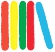 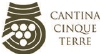 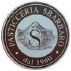 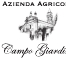 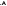 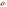 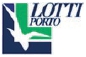 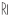 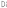 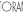 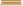 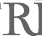 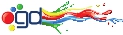 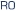 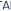 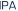 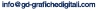 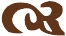 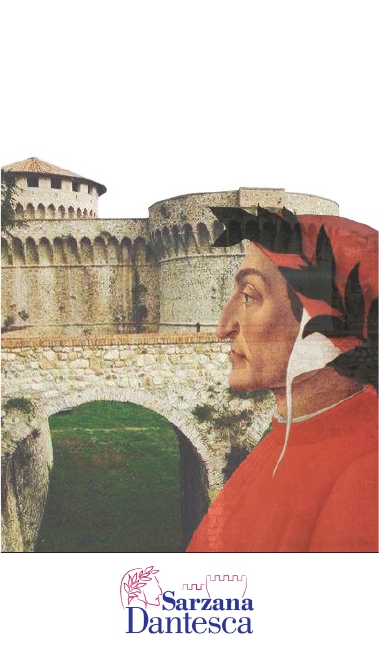 cerimonia di premiazione si terranno a Sarzana (Sp)in  occasione  della  giornata  mondiale  della  Poesia,nel  pomeriggio  del  25  marzo  2019,  presso  il  salone“Planetario”	del	Grand	Hotel	S.	Caterina	allapresenza  di  autorità  ed  esponenti  del  mondo  dellacultura.  La  mattina  del  giorno  della  premiazione,alle ore 10,30, nel millecinquecentesimo anniversariodella morte, per la sua completezza ed il contributodato ai più disparati ambiti, si terrà una conferenzasul tema “Leonardo da Vinci un modello esemplare diuomo	universale”	condotta	dal	professor	PaoloPontari (Università di Pisa).Premi aggiuntiviGD EDIZIONISez. A – Poesia singolaPrimo   Classificato:   pubblicazione   di   n.   30   poesie,omaggio di n. 20 libri, la pubblicazione è comprensivadi:  bollino  siae  (tutela  diritto  d’autore  e  proprieta’intellettuale),	codice	isbn	(international	standardbook   number   identifica   a   livello   internazionale   inmodo  univoco  e  duraturo  un  titolo  o  una  edizione),biblioteca  nazionale  (costituzione  archivio  nazionaledella	produzione	editoriale)	prestampa/grafica(controllo	sommario	impaginazione	e	creazionecopertina (2h circa)).Sez. B – Silloge Inedita o Premio Edito di PoesiaPrimo Classificato:pubblicazione di n. 30 poesie, omaggio di n. 20 libri, lapubblicazione  è  comprensiva  di:  bollino  siae  (tuteladiritto d’autore e proprieta’ intellettuale), codice isbn(international   standard   book   number   identifica   alivello internazionale in modo univoco e duraturo untitolo	o	una	edizione),	biblioteca	nazionale(costituzione   archivio   nazionale   della   produzioneeditoriale),   prestampa/grafica   (controllo   sommarioimpaginazione e creazione copertina (2h circa)).Sez. C – Premio Speciale “Luigi Camilli”Pubblicazione opera.La pratica di pubblicazione comprende:Bollino    siae    (tutela    diritto    d’autore    e    proprietàintellettuale).Codice   isbn   (international   standard   book   numberidentifica  a  livello  internazionale  in  modo  univoco  eduraturo un titolo o una edizione).Biblioteca  nazionale  (costituzione  archivio  nazionaledella produzione editoriale).Prestampa/grafica: elaborazione grafica (2h circa).Sezione D -   Premio Speciale “Arrigo Petacco” per lamigliore prosa. Pubblicazione opera.La pratica di pubblicazione comprende:Bollino    siae    (tutela    diritto    d’autore    e    proprietàintellettuale).Codice   isbn   (international   standard   book   numberidentifica  a  livello  internazionale  in  modo  univoco  eduraturo un titolo o una edizione).Biblioteca  nazionale  (costituzione  archivio  nazionaledella produzione editoriale).Prestampa/grafica: elaborazione grafica (2h circa)Per tutti le sezioni (A-B-C-D)Secondo Classificato:sconto 40% su pubblicazione e stampa libro.Terzo Classificato:sconto 30% su pubblicazione e stampa libro.A  tutti  i  partecipanti  sconto  25%  su  pubblicazione  estampa libro.A tutti i partecipanti sconto 25% su Antologia “Sigillodi Dante”, anno 2019.SOCIETÀ DANTE ALIGHIERIComitato della SpeziaPremio Internazionale di LetteraturaSarzana DantescaV Edizione 2019Premio Internazionale di Letteratura“Sarzana Dantesca ”Sigillo di Dante 2019V EdizioneIl   Comitato   della   Spezia   della   Società   Dante   Alighieri,bandisce  la  Quinta  edizione  del  Premio  Internazionale  diLetteratura “Sigillo di Dante”.Sezioni:Sezione A - Poesia SingolaIl  concorrente  dovrà  inviare  tre liriche  a  tema  libero in  trecopie,  di   cui   una   sola   recante   il   nome,   l’indirizzo,  ilnumero telefonico dell’autore ed indirizzo e-mail.La  quota  partecipativa, indipendentemente dal numero dicopie inviate, è fissata in € 25,00.Sezione B - Opera Inedita o Edita di PoesiaPer  la  silloge  inedita  è  prevista  la  partecipazione  con  unmassimo  di  trenta  poesie,  fascicolate  e  recanti  titolo  edindice,   in   tre   copie,   di   cui   una   sola   recante   il   nomel’indirizzo,  il  numero  telefonico  dell’autore  ed  indirizzoe-mail.Per  il libro edito,  occorre  inviare  tre  copie  di  cui  una  solarecante all’interno su foglio allegato la firma, l’indirizzo e lae-mail.La  quota  di  partecipazione  per  il  libro  edito  e  la  sillogeinedita è fissata  in € 25,00Sez. C Premio speciale “Luigi Camilli“ di poesia dialettale.Inviare  anche  testo  in  lingua  italiana.  Per  le  modalità  diiscrizione vedere Sezione A.Sezione D -  Premio Speciale “Arrigo Petacco” per la prosa.Il  concorrente  dovrà  inviare  tre  copie  a  tema  libero  di  cui  unarecante indicante nome, indirizzo, numero telefonico e mail.La quota di partecipazione è fissata  in € 25,00Una   quota   speciale   di   partecipazione   a   tutte   le   sezioni   èriservata ai soci iscritti alla Dante è di 20 €. Il concorrente dovràallegare, alla documentazione da inviare per il concorso, la fotocopiadella tessera della Dante 2018.RegolamentoLe opere dovranno essere inviate alla “Soc. Dante Alighie-ri”  Premio  Internazionale    di    Letteratura    “Sigillo    diDante”   casella   postale 151 - poste centrali Piazza Verdi19121 La Spezia, entro e non oltre il 23 febbraio 2019. Lequote   di   partecipazione   dovranno   essere   inviate   conassegno  o  vaglia  postale  (a  discrezione  del  partecipante)all’indirizzo   sopra   indicato,   intestate   a   Società   DanteAlighieri comitato della Spezia; causale: Premio   interna-zionale di letteratura.È  ammessa  la  partecipazione  a  più  sezioni  con  relativequote. Gli elaborati partecipanti al concorso non sarannorestituiti.   Sono   ammesse   opere   già   premiate   in   altriconcorsi.    Coloro    che    non    potranno    presenziare    allacerimonia  di  premiazione,  potranno  delegare  persone  diloro fiducia per il ritiro del premio assegnato. I premi indenaro devono essere ritirati personalmente dai vincitori,non  si  ammettono  deleghe.  Soltanto  gli  Autori  premiatisaranno avvertiti. Per il solo fatto di partecipare alla mani-festazione  s’intende  accettato  il  presente  regolamento  inogni  punto.  Il  giudizio  della  Giuria  è  incontestabile  einsindacabile.  Per  le  opere  inviate  non  in  lingua  italianaoccorre allegare apposita traduzione.Deve essere indicato il mittente con precisione per evitaredisguidi.L’organizzazione  si  riserva  di  apportare  modifiche  percause di forza maggiore; il trattamento dei dati personaliinerenti  ai  concorrenti  è  svolto  ai  sensi  dell’art  1  dellaLegge  675/96  e  i  dati  trattati  saranno  usati  solo  per  lefinalità del Concorso.Non sono previsti spedizioni di diplomi di partecipazioneo simili.La giuria selezionerà dieci finalisti per sezione tra i qualiverranno poi designati i quattro vincitori per la Sez. A, B,C e D. I primi classificati delle sezioni A, B, e D riceveran-no un assegno di 400 €, ai secondi 150 €, il terzo classificatodi ogni sezione riceverà un trofeo; per la sezione C il vinci-tore riceverà un assegno da 200 €. Agli altri verrà conse-gnato  un  premio  di  rappresentanza  che  consiste  in  unatarga artistica o un piatto decorato con il nome del finali-sta. Ai vincitori e finalisti saranno consegnati diploma e lamotivazione   del   premio   firmata   dai   componenti   dellagiuria  che  verrà  letta  insieme  alle  poesie  il  giorno  dellapremiazione.Il Verbale di Giuria attinente a questo premio è consultabi-le  dal  15  Marzo  2019  sul  sito  www.concorsiletterari.net.Coloro  che  fossero  interessati  a  riceverne  copia  cartaceapossono richiederlo a questa segreteria.Per eventuali informazioni rivolgersi alla segreteria della“Dante  Alighieri”  tel.  0187  714628  e/o  cell.  338  6771039e/o mail sergio.riggio1950@libero.itPremiSez. A – Poesia SingolaPrimo Classificato:Trofeo   Sigillo   di   Dante   -   Assegno   di   €   400,00   -Diploma   d’Ambasciatore   di   Poesia   per   la   Dante.Soggiorno  due  notti  per  2  persone  presso  Hotel  S.Caterina Sarzana.Secondo Classificato:Coppa    -    Assegno    di    €    200,00    -    Targa    ArtisticaPersonalizzata -  - Diploma di Ambasciatore di Poesiaper la DanteTerzo Classificato:Medaglia d’Argento - Targa Artistica Personalizzata -Diploma d’Ambasciatore di Poesia per la Dante.Sez. B- Silloge Inedita e Libro EditoPrimo Classificato:Trofeo Sigillo di Dante - Assegno di € 400,00 - Diplomad’Ambasciatore    per    la    Dante    -    Soggiorno    finesettimana per 2 persone Hotel S. Caterina Sarzana.Secondo Classificato:Coppa    -    Assegno    di    €    200,00    -    Targa    ArtisticaPersonalizzata    -    Diploma    d’Ambasciatore    per    laDante.Terzo Classificato:Coppa   -   Piatto   Artistico   Personalizzato   -   Diplomad’Ambasciatore per la Dante.Sez.    C    Premio    speciale    “Luigi    Camilli“    per    lamigliore poesia dialettale: Trofeo - assegno di € 200 -Diploma d’Ambasciatore per la Dante.Sezione D -  Premio Speciale “Arrigo Petacco” per lamigliore prosaVedi Sezione AAi  primi  tre  classificati  di  ogni  categoria  sarà  consegnato  ilPan   di   Dante   della   “Premiata   Pasticceria      Sbarbaro   diSarzana” (Il “Pan di Dante” è un prodotto di pasticceria creatocon  ricetta  e  ingredienti  del  sec.  XIII)  ed  una  bottiglia  diIdromele  dell’Azienda  Agricola  “Campo  Giardino”,  prodottotipico del sec. XIII.Inoltre saranno assegnati altri riconoscimenti consistenti intarghe, medaglie e segnalazioni con Diploma d’Onore.Ai vincitori e finalisti verrà data comunicazione con letteraufficiale  o  e-mail  del  giorno  e  del  luogo  della  premiazionecome descritto di seguito non oltre il 10 marzo 2019.